2017  Scholarship Requirements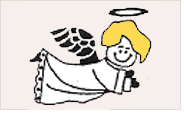 Twice Blessed Thrift ShopThe Reformed Church of New PaltzThe Twice Blessed Thrift Shop of the New Paltz Reformed Church will award scholarships in 2017 to recognize individuals who have made a positive impact in their Church, school, community or workplace.  Applicants must have demonstrated substantial academic achievement, or commensurate experience, that indicates ability to succeed in a post-secondary program.Applications will be available at the church office or on the church website (www.reformedchurchofnewpaltz.org) starting Wednesday, April 12, 2017 and must be completed and submitted to the Church office by NOON on Wednesday, June 14, 2017.  Applications will be reviewed by the Twice Blessed Scholarship Committee of the Reformed Church of New Paltz.  Winners will be announced by Wednesday, July 12, 2017. Please be aware that Twice Blessed has limited funds for scholarship purposes in 2017Eligibility The applicant must be a member of the New Paltz Reformed Church or a regular Twice Blessed volunteer or a direct relative of either of these. Direct relatives would include children, spouses and grandchildren of a church member or Twice Blessed volunteer.  Those who have previously received a Twice Blessed scholarship are not eligible.Candidates must be currently enrolled or have been accepted into a post secondary program for the Fall of the year in which they are applying for the scholarship. Application PacketThe following must be included to complete the application process:1. Application:A completed application form which can be obtained at the Reformed Church office (Tuesday thru Thursday, 9 AM – 2 PM) or on the church website (www.reformedchurchofnewpaltz.org). 2.  References:One (1) letter of reference from a teacher/professor:  If applicant has been employed full time for more than two years, a letter of reference from a direct supervisor will be accepted.One (1) letter of reference from an individual other than a teacher/professor who is familiar with the applicant’s impact on church and/or community activities.Relatives, and/or members of the Twice Blessed scholarship committee, may not provide letters of reference.Continued on next page…. 3.  Personal Essay:A typed personal essay of approximately 300 words that explains the applicant’s educational goals; what impact he/she had in an organization, the community, or workplace …and how further education will help the applicant continue to contribute to the community.  4.  Honors/Awards:On a separate sheet attached to your application please list… Any academic or other awards received.  e.g. National Honor Society	Community Service/Church Service.  e.g.  Choir participation, Applestock, Overseas Community work etc.5.  Transcripts:An official transcript for those applicants currently enrolled in high school.An official undergraduate college transcript for those applicants currently enrolled at the college level. Applicants with fewer than 24 college level credits must ALSO submit a high school transcript.Graduate students must submit official transcripts for both undergraduate and graduate work.Note:   It is the applicant’s responsibility to submit a completed application packet, including all references, by NOON on the deadline date of Wednesday, June 14, 2017.  Only completed application packets will be considered. There will be no exceptions.													Deadline for Submission:  Completed applications must be received by NOON on June 14, 2017.Completed Applications must be submitted to:		Reformed Church of New Paltz – Church Office         ATTN:   Twice Blessed Scholarship Committee		New 2017 Scholarship ApplicationTwice Blessed Thrift ShopThe Reformed Church of New PaltzApplicant’s Name:_________________________________________________________________Address:_____________________________Cily:__________________State:_______Zip:________Home Phone:___________________Cell phone:_______________e-mail:__________________________School Currently Attending (if applicable):________________________________________________Grade Point Average (if applicable):____________________________________________________College(s) or Educational Institution(s) you are currently attending or plan to attend: Note:  The applicant must be currently enrolled or plan on being enrolled in a post-secondary program for the Fall of the year in which they are applying.Intended Major or Course of Study:_____________________________________________________Scholarship Eligibility:____   I am a member of the Reformed Church.____   I am related to a Church member:  Name:_____________       How related:_______________   I am related to a Twice Blessed Volunteer:  Name:_______________ How related:__________References:  Please list the names of those providing references.1.  Name:______________________________Title:_______________________________2.  Name:______________________________Title:_______________________________Please fill out all sections of this form and submit with your completed application packet to:		Reformed Church of New Paltz – Church Office	ATTN:   Twice  Blessed Scholarship Committee		New Deadline for Submission:  Completed applications must be received in the Church Office by NOON on June 14, 2017.I hereby certify that the information submitted with this application is correct to the best of my knowledge.APPLICANT’S SIGNATURE:__________________________________________________DATE:___________________